ЧЕРКАСЬКА ОБЛАСНА РАДАГОЛОВАР О З П О Р Я Д Ж Е Н Н Я10.09.2019                                                                                      № 384-рПро проведення виплатВідповідно до статті 56 Закону України «Про місцеве самоврядування
в Україні», Положення про Почесну грамоту Черкаської обласної державної адміністрації і обласної ради, затвердженого рішенням обласної ради
від 17.12.2003 № 14-13, зі змінами, внесеними рішеннями обласної ради
від 27.04.2007 № 10-43/V, від 16.10.2012 № 18-15/VI, від 28.12.2012 № 19-21/VI, від 19.09.2014 № 34-19/VI, від 08.02.2017 № 12-29/VII, рішення обласної ради
від 18.12.2018 № 28-20/VIІ «Про обласний бюджет Черкаської області
на 2019 рік», розпоряджень голови обласної державної адміністрації та обласної ради від 27.08.2019 № 542/372-р та від 04.09.2019 № 547/381-р:1. Виділити кошти з обласного бюджету виконавчому апарату обласної ради в сумі 12 042 гривні та виплатити одноразову грошову винагороду в розмірі трьох прожиткових мінімумів для працездатних осіб (6 021 гривня) громадянам, нагородженим Почесною грамотою Черкаської обласної державної адміністрації та обласної ради, а саме:Сімушіній Оксані Іванівні – заступнику директора Департаменту – начальнику управління дошкільної, загальної середньої, інклюзивної
та позашкільної освіти Департаменту освіти і науки Черкаської обласної державної адміністрації;	Осіповій Аллі Анастасіївні – викладачу кафедри економіки факультету економіки і підприємництва Уманського національного університету садівництва.2. Фінансово-господарському відділу виконавчого апарату обласної ради провести відповідні виплати.3. Контроль за виконанням розпорядження покласти на керівника секретаріату обласної ради Паніщева Б.Є. та начальника фінансово-господарського відділу, головного бухгалтера виконавчого апарату обласної ради Радченко Л.Г.Перший заступник голови						В. ТАРАСЕНКО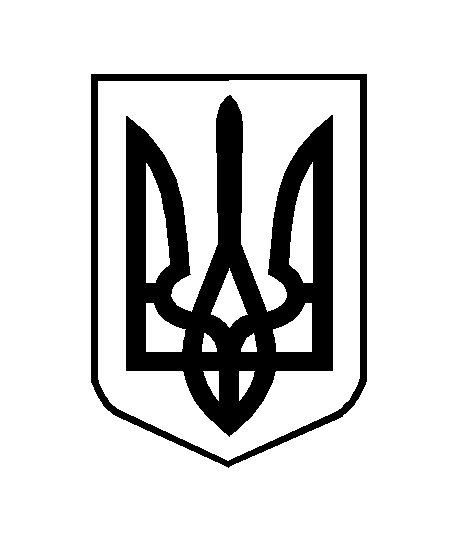 